ПОЛОЖЕНИЕМеждународных и Всероссийских викторинах «Лимпопо»Общие положения1.1. Настоящее Положение определяет порядок организации и проведения Международной интернет-викторины «Лимпопо» (далее – Викторина), порядок участия в Викторине и определения победителей Викторины.1.2. Учредителем Викторины является сетевое издание «Лимпопо» (свидетельство о регистрации СМИ ЭЛ № ФС 77 – 70357 от 13.07.2017 г.).1.3. Викторина проводится в соответствии с ч. 2 ст. 77 и п. 22 ст. 34 Федерального закона Российской Федерации "Об образовании в Российской Федерации" № 273-ФЗ от 29.12.2012 г. (в ред. от 31.12.2014) и направлена на поддержку творческого потенциала педагогических работников и обучающихся. Конкурсы разработаны с учетом требований Федеральных государственных стандартов образования (ФГОС).1.3. Учредителем Викторины формируется Организационный комитет (далее – оргкомитет), который в дальнейшем разрабатывает программу проведения Викторины, организует её мероприятия, оформляет наградные документы, издает приказы о проведении Викторины и о награждении победителей и участников Викторины.1.4. Оргкомитет Викторины формирует жюри Викторины и обеспечивает его необходимыми для оценки работ ресурсами, утверждает списки победителей и призеров, утверждает соответствующие протоколы, осуществляет информационную поддержку Викторины, проводит проверку и оценку работ, составляет таблицу оценок, определяет победителей и призеров Викторины, оформляет соответствующие протоколы.1.5. Оргкомитет осуществляет организационно-техническое и информационное сопровождение Викторины.1.6. Для обеспечения единого информационного пространства для участников и организаторов Викторины создается интернет-страница Викторин на сайте сетевого издания Лимпопо (свидетельство о регистрации СМИ ЭЛ № ФС 77 – 70357 от 13.07.2017 г.)  https://limpopokonkurs.ru/victorins.html1.7. Цели и задачи Викторины.Основными целями Викторины являются:– выявление и развитие у обучающихся творческих способностей и интереса к научно-исследовательской деятельности;– формирование ключевых компетенций, профессионально-значимых качеств личности и мотивации к практическому применению предметных знаний;– распространение и популяризация научных знаний среди молодежи;– создание условий для интеллектуального развития и поддержки одаренных детей, в том числе содействия им в профессиональной ориентации и продолжении образования.Основные задачи Викторины:активизация внеклассной и внешкольной работы;помощь в научном и профессиональном самоопределении участников;предоставление возможности участия в мероприятиях Международного уровня;создание условий для поддержки одарённых детей;формирование активной жизненной позиции;повышение исследовательского и познавательного интереса педагогических работников и обучающихся.1.8. Участниками Викторины являются педагогические работники и обучающиеся образовательных организаций Российской Федерации и стран СНГ высшего, общего и дополнительного образования, в том числе дети-инвалиды и обучающиеся с ограниченными возможностями здоровья1.9. Рабочий язык Викторины – русский.1.10. Информация о Викторинах размещается на информационной странице Викторины в сети Интернет.1.11. Викторина проводится в формате тестирования по более чем 140 направлениям. Участник самостоятельно выбирает направление и тему Викторины из представленного списка Олимпиад на интернет-страницах сетевого издания «Лимпопо»2. Сроки и организация проведения Викторины2.1. Викторина проводится непрерывно с 15 августа 2017 года по 1 сентября 2025 года.2.2. С целью создания безбарьерной среды для обеспечения полноценного участия в Викторине всех категорий обучающихся, в том числе детей с ограниченными возможностями здоровья, детей-сирот, детей, проживающих в отдаленных регионах, и детей из семей, оказавшихся в трудной жизненной ситуации, Викторина проводится в заочной форме, в том числе с использованием информационных технологий удаленного доступа (в форме проведения интернет-викторины)2.3. Участие в Викторине бесплатное2.4. Количество пройденных викторин на одного участника не лимитируется2.5. Участвуя в Викторине, участник выражает свое согласие с настоящим Положением2.6. Алгоритм участия в Викторине состоит из 3 этапов: выбор и решение Викторины, оценивание полученных ответов и оформление наградных документов.2.7. Итоги Викторины подводятся по индивидуальным результатам участников.3. Награждение3.1. По итогам подведения результатов Викторины награждаются:участники - победители и лауреаты, набравшие максимальное количество баллов;учителя, подготовившие победителей и лауреатов мероприятия;участники за участие в мероприятии;3.2. Изготовление наградных документов является дополнительной услугой и оплачивается в размере 80 р. за один наградной документ3.3. При заполнении данных для оформления наградного документа разрешается указывать ФИО руководителя/куратора/наставника3.4. Наградные материалы будут высланы в электронном виде и доступны для скачивания на страницах с итогами викторин на сайте сетевого издания «Лимпопо»3.5. Дипломы победителей и призеров подписываются председателем (сопредседателем) оргкомитета Викторины.Содержание наградных документовДипломы содержат:- фамилию, имя, отчество участника;- место учебы участника (если указали в Регистрационном бланке): тип, номер, название образовательного учреждения; - место расположения образовательного учреждения или место жительства: край, область, населенный пункт;- результат участия в викторине: победитель (1, 2, 3 место), лауреат, дипломант, участник; - название Викторины; - дату проведения Викторины;- фамилию, имя, отчество руководителя/куратора/наставника; - номер диплома; - подпись председателя оргкомитета Викторины;- печать (штамп) конкурса.ОрганизаторСетевое издание "Лимпопо" Свидетельство о регистрации СМИ ЭЛ № ФС 77 – 70357 от 13.07.2017г.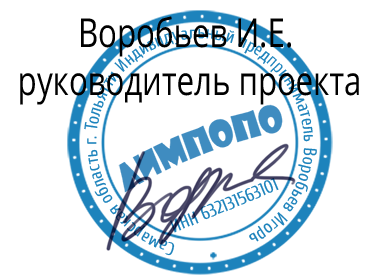 